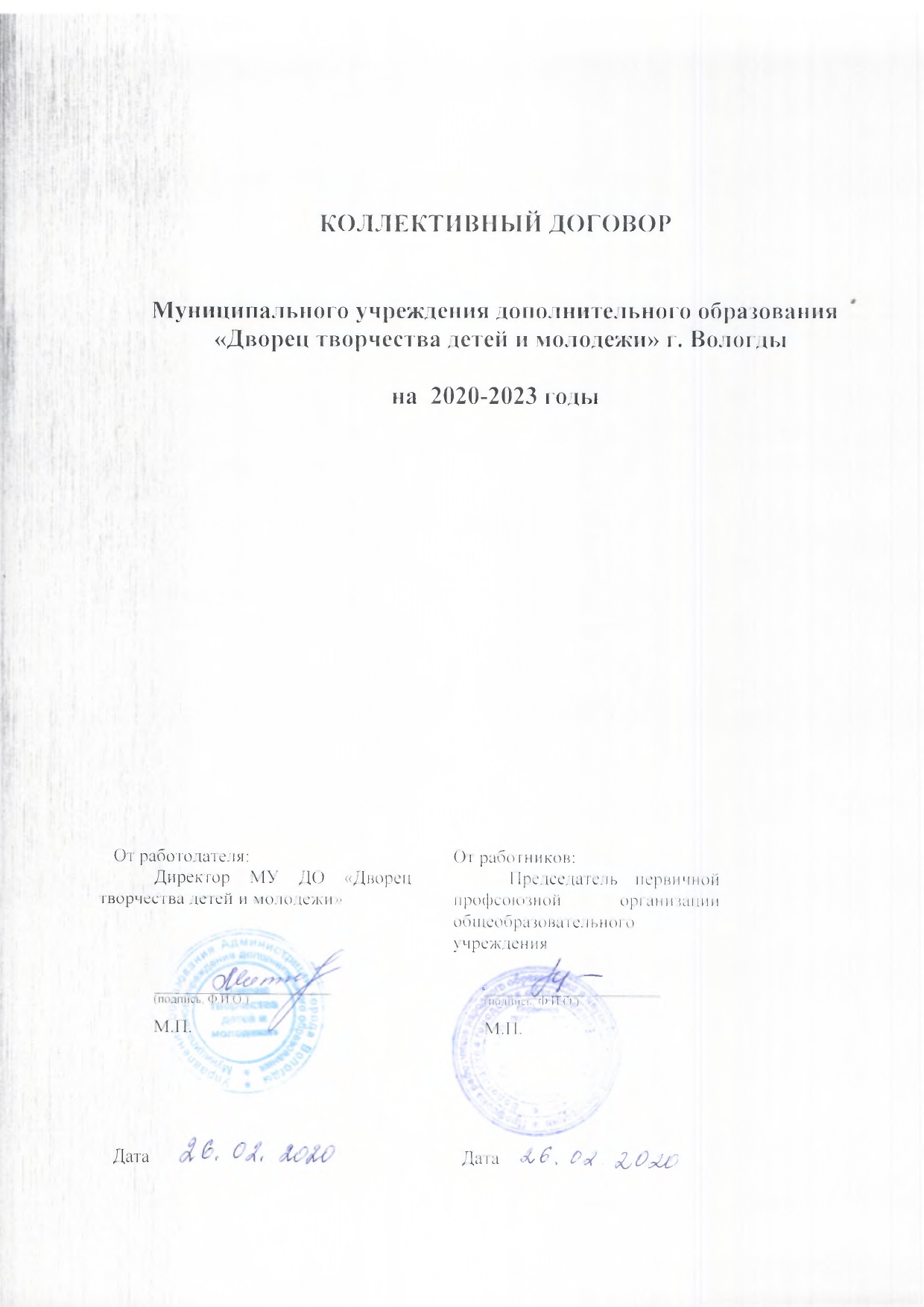 КОЛЛЕКТИВНЫЙ ДОГОВОРМуниципального учреждения дополнительного образования  «Дворец творчества детей и молодежи» г. Вологдына  2020-2023 годыОт работодателя: 				 От работников:Дата                                                                   Дата             1.      Общие положения1.1. Настоящий коллективный договор заключен между работодателем и   работниками   и   является   правовым   актом,   регулирующим   социально-трудовые отношения в Муниципальном  учреждении дополнительного образования «Дворец творчества детей и молодежи» г. Вологды.1.2. Коллективный договор заключен в соответствии с Трудовым кодексом РФ (далее - ТК РФ), иными законодательными и нормативными правовыми актами, Отраслевым  соглашением по организациям, находящимся в ведении Министерства образования и науки Российской Федерации на 2018-2020 годы, Отраслевым Соглашением по государственным  организациям сферы образования  Вологодской области на 2019-2021 годы, территориальным Отраслевым соглашением по муниципальным организациям сферы образования  г.Вологды на 2019-2022 годы- с целью определения взаимных обязательств работников и работодателя по защите социально-трудовых прав и профессиональных интересов работников общеобразовательной организации (далее организация) и установлению дополнительных социально-экономических, правовых и профессиональных гарантий, льгот и преимуществ для работников, а также по созданию более благоприятных условий труда по сравнению с установленными законами, иными нормативными правовыми актами, соглашениями.1.3. Сторонами коллективного договора являются:работники организации, в лице их представителя – выборного органа первичной профсоюзной организации (далее – профком);работодатель в лице его представителя - директора  МУ ДО «Дворец творчества детей и молодежи» Митрофановой Валентины Николаевны (далее – Работодатель).1.4. Работники, не являющиеся членами профсоюза, имеют право уполномочить профком представлять их интересы во взаимоотношениях с работодателем. Работодатель по письменному заявлению работников, не являющихся членами Профсоюза, ежемесячно перечисляет на счет профсоюзной организации денежные средства из заработной платы указанных работников в порядке, предусмотренном для перечисления членских профсоюзных взносов из заработной платы членов Профсоюза. Профком осуществляет защиту работников, не являющихся членами Профсоюза, при условии ежемесячных выплат данными работниками на счет Профсоюза через бухгалтерию организации в размере 1% от заработной платы.1.5. Действие настоящего коллективного договора распространяется на всех работников учреждения.1.6. Стороны договорились, что текст коллективного договора должен быть доведен работодателем до сведения работников в течение _5___ дней после его подписания.Профком обязуется разъяснять работникам положения коллективного договора, содействовать его реализации.            1.7. Коллективный договор сохраняет свое действие в случаях изменения наименования организации, изменения типа государственного или муниципального учреждения, реорганизации организации в форме преобразования, а также расторжения трудового договора с руководителем организации.1.8. При реорганизации (слиянии, присоединении, разделении, выделении) организации коллективный договор сохраняет свое действие в течение всего срока реорганизации.1.9. При смене формы собственности организации коллективный договор сохраняет свое действие в течение трех месяцев со дня перехода прав собственности.1.10. При ликвидации организации коллективный договор сохраняет свое действие в течение всего срока проведения ликвидации.1.11. В течение срока действия коллективного договора стороны вправе вносить в него дополнения и изменения на основе взаимной договоренности в порядке, установленном ТК РФ.1.12. В течение срока действия коллективного договора ни одна из сторон не вправе прекратить в одностороннем порядке выполнение принятых на себя обязательств.1.13. Пересмотр обязательств настоящего договора не может приводить к снижению уровня социально-экономического положения работников организации.1.14. Все спорные вопросы по толкованию и реализации положений коллективного договора принимаются и рассматриваются комиссией в 15-дневный срок.1.15. Настоящий договор вступает в силу с момента его подписания сторонами и действует до ___27_____февраля______2023 года.1.16. Стороны имеют право продлить действие коллективного договора на срок до 3 лет. По истечению этого срока  любая сторона вправе требовать заключения нового договора. Коллективные переговоры по разработке и заключению нового Соглашения должны быть начаты не позднее, чем за три месяца до окончания действия настоящего Соглашения. 1.17. В случае истечения срока действия коллективного договора и до заключения нового продолжает действовать данный коллективный  договор путем заключения дополнительного соглашения о пролонгации данного договора.1.18. Условия коллективного договора, ухудшающие положение работников по сравнению с действующим законодательством, отраслевыми соглашениями, недействительны и не подлежат применению.1.19. Представители сторон, уклоняющиеся от участия в коллективных переговорах по заключению и изменению коллективного договора или неправомерно отказавшиеся от его подписания, а также лица, виновные в непредставлении информации, необходимой для ведения коллективных переговоров, виновные в нарушении или невыполнении обязательств, предусмотренных колдоговором, несут ответственность в соответствии с действующим законодательством. 1.20. В течение срока действия коллективного договора стороны вправе вносить дополнения и изменения в него на основе взаимной договоренности. При наступлении условий, требующих дополнения или изменения настоящего Коллективного договора, заинтересованная сторона направляет другой стороне письменное уведомление о начале ведения переговоров в соответствии с действующим законодательством Российской Федерации.1.21. Внесенные сторонами изменения и дополнения рассматриваются комиссией по заключению и реализации настоящего коллективного договора и оформляются приложением к коллективному договору, являются его неотъемлемой частью и доводятся до сведения коллектива учреждения автоматически.1.22. Перечень локальных нормативных актов, содержащих нормы трудового права, которые работодатель принимает по согласованию с  профкомом:  правила  внутреннего трудового распорядка;положение об оплате труда работников;положение о порядке установления стимулирующих выплат и распределения фонда стимулирования;положение об оказании материальной помощи;положения о тарификационной, аттестационной, экспертной комиссий, комиссии по заключению коллективного договора и др.;план мероприятий по охране труда;перечень профессий и должностей работников, имеющих право на обеспечение специальной одеждой, обувью и другими средствами индивидуальной защиты, а также моющими и обезвреживающими средствами;перечень профессий и должностей работников, занятых на работах с вредными и (или) опасными условиями труда, для предоставления им ежегодного дополнительного оплачиваемого отпуска;перечень должностей работников с ненормированным рабочим днем для предоставления им ежегодного дополнительного оплачиваемого отпуска;графики работы, сменности, дежурств;графики отпусков;другие локальные нормативные акты.1.23. Стороны определяют следующие формы управления организацией: непосредственно работниками и через профком: по согласованию с  профкомом;консультации с работодателем по вопросам принятия локальных нормативных актов;получение от работодателя информации по вопросам, непосредственно затрагивающим интересы работников, а также по вопросам, предусмотренным ч.2 ст.53 ТК РФ и по иным вопросам, предусмотренным в настоящем коллективном договоре;обсуждение с работодателем вопросов о работе организации, внесении предложений по се совершенствованию; участие в разработке и принятии коллективного договора;            другие формы.1.24. В случае принятия органами государственной власти и местного самоуправления решений, улучшающих положение работников по сравнению с настоящим коллективным договором, данные решения вступают в действие автоматически.1.25. Коллективный договор состоит из основного текста, приложений к  нему, являющихся неотъемлемой частью данного договора.2. Социальное партнерство и координация действий сторон коллективного договора2.1. В целях развития социального партнерства стороны обязуются:2.1.1. Строить свои взаимоотношения на основе принципов социального партнерства, коллективно-договорного регулирования социально-трудовых отношений, соблюдать определенные настоящим договором обязательства и договоренности.2.1.2. Проводить взаимные консультации (переговоры) по вопросам регулирования трудовых и иных связанных с ними отношений, обеспечения гарантий социально-трудовых прав работников организации, совершенствования локальной нормативной правовой базы и другим социально значимым вопросам.2.1.3. Содействовать реализации принципа государственно-общественного управления образованием.2.1.4. Обеспечивать участие представителей другой стороны коллективного договора в работе своих руководящих органов при рассмотрении вопросов, связанных с содержанием коллективного договора и его выполнением; предоставлять другой стороне полную, достоверную и своевременную информацию о принимаемых решениях, затрагивающих социально-трудовые права и профессиональные интересы работников.2.1.5. Использовать возможности переговорного процесса с целью учета интересов сторон, предотвращения коллективных трудовых споров и социальной напряженности в коллективе работников  организации. 2.2. Работодатель предоставляет Профкому по его запросу информацию о численности, составе работников, системе оплаты труда, объеме задолженности по выплате заработной платы, показателях по условиям и охране труда, планированию и проведению мероприятий по массовому сокращению численности (штатов) работников  и другую информацию в сфере социально-трудовых прав работников. 2.3. Работодатель согласовывает с Профкомом предложения по изменению типа образовательной организации, в том числе на автономное.2.4. Стороны добиваются недопущения нарушений установленного законодательством порядка изменения типа образовательной организации на основе принципов добровольности и коллегиальности при принятии решений об изменении типа организации, включая принятие изменений в устав организации в связи с изменением типа учреждения на общем собрании (конференции) работников, порядка участия представителей работников в управлении автономной  организацией, а также порядка регулирования трудовых отношений.2.5. Стороны договорились, что решения, касающиеся вопросов заработной платы, изменения порядка и условий оплаты труда, тарификации, премирования, установления компенсационных и стимулирующих выплат (в том числе повышающих коэффициентов) работникам организации  принимаются совместно с Профкомом; аттестация работников проводится при участии представителей Профкома в составе аттестационной комиссии.2.6. Стороны согласились предусматривать участие представителей сторон коллективного договора в заседаниях руководящих органов, рабочих групп и комиссий при рассмотрении вопросов, связанных с содержанием данного договора и его выполнением, предоставление друг другу полной и своевременной информации о принимаемых решениях, затрагивающих трудовые, профессиональные и социально-экономические права и интересы работников организации; проведение взаимных консультаций по социально-экономическим и другим проблемам и задачам  организации.В целях контроля за выполнением коллективного договора:2.7.Стороны ежегодно разрабатывают план мероприятий с указанием сроков по выполнению коллективного договора и обязуются регулярно информировать друг друга о действиях по его реализации.2.8. Стороны на равноправной основе создают комиссию по реализации коллективного договора, принимают положение о комиссии и определяют порядок ее работы. При осуществлении контроля стороны обязаны предоставлять всю необходимую для этого информацию.2.9. Комиссия рассматривает ход выполнения коллективного договора и готовит материалы к отчету о его выполнении. Заседания комиссии проводятся по мере необходимости, но не реже одного раза в полугодие.2.10.Функции контроля за выполнением коллективного договора могут  осуществлять работодатель, профсоюзные органы, органы управления образованием, органы по труду, которые вправе обратиться по существу вопроса в адрес комиссии. 2.11.Стороны пришли к договоренности, что в период действия коллективного договора возникающие разногласия принимаются и рассматриваются комиссией в 5-дневный срок.2.12. Все спорные вопросы по толкованию и реализации положений настоящего договора решаются комиссией.2.13. Стороны обязуются соблюдать установленный законодательством порядок разрешения коллективных и индивидуальных трудовых споров, использовать все возможности для устранения причин, которые могут повлечь возникновение конфликтов, с целью предупреждения использования коллективами крайней меры их разрешения - забастовок.2.14. Стороны обращаются к работникам организации с предложением о вступлении в Профсоюз работников народного образования и науки Российской Федерации для защиты собственных интересов, установления взаимовыгодных отношений и более эффективного диалога, конструктивного взаимодействия с органами власти всех уровней.2.15. В случае неисполнения или ненадлежащего исполнения обязательств по коллективному договору или решений Комиссии виновная сторона или виновные лица несут ответственность, предусмотренную законодательством Российской Федерации.3. Трудовой договор.3.1. Содержание трудового договора, порядок его заключения, изменения и расторжения определяются в соответствии с ТК РФ, другими законодательными и нормативными правовыми актами, а также отраслевыми соглашениями, настоящим коллективным договором.Стороны трудового договора определяют его условия с учетом положений соответствующих нормативных актов, соглашений, коллективного договора, устава и иных локальных нормативных актов организации.3.2. Работодатели с учетом Рекомендаций по оформлению трудовых отношений с работником государственного (муниципального) учреждения при введении эффективного контракта, утвержденных Приказом Министерства труда и социальной защиты Российской Федерации от 26 апреля . № 167н «Об утверждении рекомендаций по оформлению трудовых отношений с работником государственного (муниципального) учреждения при введении эффективного контракта» обеспечивают заключение (оформление в письменной форме) с работниками трудового договора, в котором конкретизированы его трудовые (должностные) обязанности, условия оплаты труда, показатели и критерии оценки эффективности деятельности для назначения стимулирующих выплат в зависимости от результатов труда и качества оказываемых государственных (муниципальных) услуг, а также меры социальной поддержки, предусматривающих, в том числе, такие обязательные условия оплаты труда, как:размер оклада (должностного оклада), конкретно устанавливаемый за исполнение работником трудовых (должностных) обязанностей определенной сложности (квалификации) за календарный месяц либо за установленную норму труда (норму часов педагогической работы в неделю (год) за ставку заработной платы);размеры выплат компенсационного характера (при выполнении работ с вредными и (или) опасными условиями труда, в условиях, отклоняющихся от нормальных условий труда, и др.);размеры выплат стимулирующего характера либо условия для их установления со ссылкой на локальный нормативный акт, регулирующий порядок осуществления выплат стимулирующего характера, если их размеры зависят от установленных в образовательной организации показателей и критериев.3.3. Трудовой договор заключается с работником в письменной форме в двух экземплярах, каждый из которых подписывается работодателем и работником. Один экземпляр трудового договора передается работнику, другой хранится у работодателя.Трудовой договор является основанием для издания приказа о приеме на работу.3.4. Трудовой договор с работником заключается, как правило,  на неопределенный срок.Срочный трудовой договор заключается, когда трудовые отношения не могут быть установлены на неопределенный срок с учетом характера предстоящей работы или условий ее выполнения, а именно в случаях, предусмотренных ст. 59 ТК РФ с обязательным указанием причин его заключения. 3.5. В трудовом договоре оговариваются сведения о сторонах,  обязательные  и дополнительные условия трудового договора, предусмотренные ст. 57 ТК РФ, в том числе объем учебной нагрузки, режим и продолжительность рабочего времени, льготы и компенсации и др.Условия трудового договора могут быть изменены только по соглашению сторон,  и соглашение заключается в письменной форме (ст. 72 ТК РФ).  3.6. Норма рабочего времени педагогических работников устанавливается  работодателем согласно Приказа Министерства образования и науки РФ от 22.12.2014г. №1601.           Учебная  нагрузка педагогов и других педагогических работников распределяется исходя из количества часов по учебному плану, программам, обеспеченности кадрами, других конкретных условий в данном учреждении по согласованию  с профкомом.В состав тарификационной комиссии включаются представители профсоюзного комитета в соответствии с его решением.Объем учебной нагрузки (педагогической работы) оговаривается в  трудовом договоре и может быть изменен сторонами только с  письменного согласия работника.Учебная (педагогическая) нагрузка на новый учебный год устанавливается руководителем организации по согласованию с профкомом. Эта работа завершается до окончания учебного года и ухода работников в отпуск для определения классов и учебной нагрузки в новом учебном году.Работодатель должен ознакомить педагогических работников до ухода в очередной отпуск с их учебной нагрузкой на новый учебный год, в письменном виде.При распределении учебной (педагогической) нагрузки учитывается:1) сохранение преемственности групп и объема нагрузки;2) необходимость обеспечения специалистов после окончания ими учебного заведения учебной нагрузкой не менее нормы часов, за которую выплачивается должностной оклад; 3) стабильность объема учебной нагрузки на протяжении всего учебного года. Уменьшение ее возможно только в случае уменьшения количества часов по учебным планам и программам, сокращения количества групп.Объем учебной нагрузки педагогов больше или меньше нормы часов за ставку заработной платы устанавливается только с их письменного согласия.3.7. Уменьшение или увеличение учебной нагрузки педагога в течение учебного года по сравнению с учебной нагрузкой, оговоренной в трудовом договоре или приказе руководителя учреждения, возможны только:а) по взаимному согласию сторон;б) по инициативе работодателя в случаях:- уменьшения количества часов по учебным планам и программам, сокращения количества групп;- временного увеличения объема учебной нагрузки в связи с производственной необходимостью для замещения временно отсутствующего работника, если она вызвана чрезвычайными обстоятельствами, указанными в части второй ст.72.2 ТК РФ   (продолжительность выполнения работником без его согласия увеличенной учебной нагрузки в таком случае не может превышать одного месяца в течение календарного года);- простоя, когда работникам поручается с учетом их специальности и квалификации другая работа в том же учреждении на все время простоя либо и другом учреждении, но в той же местности на срок до одного месяца, если простой вызван чрезвычайными обстоятельствами, указанными в части второй ст.72.2 ТК РФ   - восстановления на работе педагога, ранее выполнявшего эту учебную нагрузку;- возвращения на работу женщины, прервавшей отпуск по уходу за ребенком до достижения им возраста трех лет, или после окончания этого отпуска.В указанных в подпункте «б» случаях для изменения учебной нагрузки по инициативе работодателя согласие работника не требуется.3.8.Педагогическим работникам, у которых по независящим от них причинам в течение учебного года учебная нагрузка уменьшается по сравнению с учебной нагрузкой по тарификации и их невозможно догрузить иной педагогической работой, до конца учебного года выплачивается:- в случае, если оставшаяся нагрузка ниже установленной нормы часов за должностной оклад, - должностной оклад;- в случае, если при тарификации учебная нагрузка была ниже нормы часов за должностной оклад, - заработная плата, установленная при тарификации.3.9. Преподавательская работа лицам, выполняющим ее помимо основной работы в том же учреждении, а также педагогическим работникам других образовательных учреждений и работникам предприятий,  учреждений и организаций (включая работников учебно-методических кабинетов, центров) предоставляется только в том случае, если педагоги, для которых данное образовательное учреждение является местом основной работы, обеспечены преподавательской работой в объеме не менее чем на ставку заработной платы.3.10. Учебная нагрузка педагогам, находящимся в отпуске по уходу за ребенком до исполнения им возраста трех лет, устанавливается на общих основаниях и передается на этот период для выполнения другим педагогом.3.11. Учебная нагрузка на выходные и нерабочие праздничные дни не планируется.3.12. По инициативе работодателя изменение определенных сторонами условий трудового договора допускается, как правило, только на новый учебный год в связи с изменениями организационных или технологических условий труда (изменение числа групп или количества обучающихся (воспитанников), изменение количества часов работы по учебному плану, проведение эксперимента, изменение сменности работы учреждения, а также изменение образовательных программ и т.д.) при продолжении работником работы без изменения его трудовой функции (работы по определенной специальности, квалификации или должности) (ст.74 ТК РФ).В течение учебного года изменение определенных сторонами условий трудового договора допускается только в исключительных случаях, обусловленных обстоятельствами, не зависящими от воли сторон.О предстоящих  изменениях определенных сторонами условий трудового договора,  а также о причинах, вызвавших необходимость таких изменений работодатель обязан  уведомить работника в письменной форме не позднее чем за 2 месяца (ст.74, 162 ТК РФ). При этом работнику обеспечиваются гарантии при изменении учебной нагрузки в течение учебного года, предусмотренные Положением об оплате труда.Если работник не согласен работать  в новых условиях, то работодатель обязан в письменной форме предложить ему другую  имеющуюся у работодателя работу (как вакантную должность или работу, соответствующую квалификации работника, так и вакантную нижестоящую должность или нижеоплачиваемую работу), которую работник может выполнять с учетом  его состояния здоровья.3.13. Работодатель или его полномочный представитель обязан при заключении трудового договора с работником ознакомить его под роспись с настоящим коллективным договором,  Уставом учреждения, правилами внутреннего  трудового   распорядка   и   иными   локальными   нормативными актами, действующими в учреждении.3.14. Трудовой договор работника с Работодателем может по соглашению сторон предусматривать условие об испытании работника с целью проверки его соответствия поручаемой работе.Срок испытания не может превышать трех месяцев, а для руководителей образовательных организаций и их заместителей, руководителей филиалов, главных бухгалтеров и их заместителей - шести месяцев.Испытание не устанавливается для  лиц, предусмотренных  статьей 70 ТК РФ, федеральными законами и коллективным договором.В срок испытания не засчитываются период временной нетрудоспособности работника и другие периоды, когда он фактически отсутствовал на работе.Условие об испытании должно быть указано в трудовом договоре.Во время прохождения испытания на работника полностью распространяется законодательство о труде.3.15. Работодатель не вправе требовать от работника выполнения работы, не обусловленной трудовым договором и должностной инструкцией.3.16. С письменного согласия работника ему может быть поручено выполнение в течение установленной продолжительности рабочего времени (смены) наряду с работой, определенной трудовым договором, дополнительной работы по другой или такой же профессии (должности) за дополнительную плату (ст. 151 ТК РФ).3.17. Поручаемая работнику дополнительная работа по другой профессии (должности) может осуществляться путем совмещения профессий (должностей). 3.18. Поручаемая работнику дополнительная работа по такой же профессии (должности) может осуществляться путем расширения зон обслуживания, увеличения объема работ.3.19. Для исполнения обязанностей временно отсутствующего работника без освобождения от работы, определенной трудовым договором, работнику может быть поручена дополнительная работа как по другой, так и по такой же профессии (должности) за дополнительную оплату.3.20. Срок, в течение которого работник будет исполнять дополнительную работу, ее содержание и объем устанавливаются работодателем с письменного согласия работника.3.21. Работник имеет право досрочно отказаться от выполнения дополнительной работы, а работодатель досрочно отменить поручение о ее выполнении, предупредив об этом другую сторону в письменной форме не позднее чем за три рабочих дня.3.22. Прекращение трудового договора с работником может производиться только по основаниям, предусмотренным ТК РФ и иными федеральными законами (ст.77 ТК РФ).  3.23.  Работники образовательных организаций, включая руководителей и заместителей образовательных организаций, реализующих общеобразовательные программы, образовательные программы среднего профессионального образования, а также дополнительные образовательные программы, наряду с работой, определенной трудовым договором, могут замещать в той же образовательной организации на условиях дополнительного соглашения к трудовому договору должности педагогических работников по выполнению учебной (преподавательской) работы без занятия штатной должности (далее - учебная нагрузка) в  группах, кружках, секциях, которая не считается совместительством.  Предоставление учебной нагрузки указанным лицам, а также педагогическим, руководящим и иным работникам других образовательных организаций, работникам предприятий, учреждений и организаций (включая работников органов управления образованием и учебно-методических кабинетов, центров) осуществляется по согласованию с  выборным органом  первичной профсоюзной организации и при условии, если педагоги, преподаватели, для которых данная образовательная организация является местом основной работы, обеспечены преподавательской работой (учебной нагрузкой) по своей специальности в объеме не менее чем на ставку заработной платы.3.24. Стороны исходят из того, что изменение требований к квалификации педагогического работника, научного работника по занимаемой им должности, в том числе установленных профессиональным стандартом, не может являться основанием для изменения условий трудового договора либо расторжения с ним трудового договора по пункту 3 статьи 81 (несоответствие работника занимаемой должности или выполняемой работе вследствие недостаточно квалификации), если по результатам аттестации, проводимой в установленном законодательством порядке, работник признан соответствующим занимаемой им должности или работнику установлена первая (высшая) квалификационная категория.4. Профессиональная подготовка, переподготовка и повышение квалификации работников4. Стороны пришли к соглашению в том, что:4.1.Работодатель определяет необходимость профессиональной подготовки и переподготовки кадров для нужд учреждения.4.2. Работодатель по согласованию с  профкомом определяет формы профессиональной подготовки, переподготовки и повышения квалификации работников, перечень необходимых профессий и специальностей на каждый календарный год с учетом перспектив развития учреждения.4.3. Работодатель обязуется:4.3.1.Организовывать профессиональную подготовку, переподготовку и повышение квалификации работников.4.3.2. Повышать квалификацию педагогических работников не реже чем один раз в три года.4.3.3. В случае направления работника для повышения квалификации или переподготовки сохранять за ним место работы (должность), среднюю заработную плату по основному месту работы и, если работник направляется для повышения квалификации в другую местность, оплатить ему командировочные расходы (суточные, проезд к месту обучения и обратно, проживание) в порядке и размерах, предусмотренных для лиц, направляемых в служебные командировки (ст. 187 ТК РФ).4.3.4.Предоставлять гарантии и компенсации работникам,  совмещающим работу с успешным обучением в учреждениях высшего,  среднего и начального профессионального образования при получении ими образования соответствующего уровня впервые в порядке, предусмотренном ст. 173-176 ТК РФ.Предоставлять гарантии и компенсации, предусмотренные ст. 173- 176 ТК РФ, также работникам, получающим второе профессиональное образование соответствующего уровня в рамках прохождения профессиональной подготовки, переподготовки, повышения квалификации, обучения вторым профессиям, если обучение осуществляется по профилю деятельности.   5. Высвобождение работников и содействие их трудоустройству5. Работодатель обязуется:5.1. Уведомлять профком в письменной форме о сокращении численности или штата работников не позднее чем за два месяца до  начала проведения соответствующих мероприятий, а в случаях, которые могут повлечь массовое высвобождение, не позднее чем за три месяца до начала проведения соответствующих мероприятий, (ст.82 ТК РФ).Уведомление должно содержать проекты приказов о сокращении численности или штатов, список сокращаемых должностей и работников, новые штатные расписания, перечень вакансий, предполагаемые варианты трудоустройства.В случае массового высвобождения работников уведомление должно содержать социально-экономическое обоснование.5.2. Массовое высвобождение работников, связанное с ликвидацией, сокращением численности или штата работников учреждения, может осуществляться лишь при условии предварительного, не менее чем за три месяца до начала проведения соответствующих мероприятий, письменного уведомления Профкома и службы занятости, где указываются причины, число и категории работников, которых оно может коснуться, срок, в течение которого его намечено осуществить. 5.3.Основными критериями массового высвобождения являются показатели численности увольняемых работников в связи с ликвидацией образовательной организации либо сокращением численности или штата за определенный календарный период.К ним относятся:а) ликвидация образовательной организации, ее филиала, независимо от количества работающих;б) сокращение численности или штата работников образовательной организации в размере пяти и более процентов от количества работников в течение трех календарных месяцев.5.4. При сокращении численности или штата работников образовательной организации в каждом конкретном случае вопрос о трудоустройстве занятых в нем работников решается совместно Работодателем и выборным профсоюзным органом образовательной организации (далее - профсоюзный комитет).5.5. При сокращении численности или штата работников образовательной организации преимущественное право на оставление на работе предоставляется работникам с более высокой производительностью труда и квалификацией (квалификационной категорией).При равной производительности труда и квалификации предпочтение в оставлении на работе отдается лицам, указанным в ст. 179 ТК РФ:- семейным – при наличии двух или более иждивенцев (нетрудоспособных членов семьи, находящихся на полном содержании работника или получающих от него помощь, которая является для них постоянным и основным источником средств к существованию);- лицам, в семье которых нет других работников с самостоятельным заработком;-работникам, получившим в данной организации трудовое увечье или профессиональное заболевание;- работникам, повышающим свою квалификацию по направлению Работодателя без отрыва от работы.А также: лицам предпенсионного возраста (за два года до пенсии), проработавшим в учреждении свыше 10 лет; одиноким матерям и отцам, воспитывающим детей до 18 лет; родителям, воспитывающим детей-инвалидов до 18 лет; награжденным государственными наградами в связи с педагогической деятельностью;  неосвобожденным председателям первичных и территориальных профсоюзных организаций; молодым специалистам, имеющим  трудовой стаж менее одного года.5.6.. При принятии решения о сокращении численности или штата работников и возможном расторжении трудовых договоров Работодатель уведомляет профсоюзный комитет письменно не позднее чем за два месяца до начала проведения соответствующих мероприятий.Одновременно с уведомлением Работодатель представляет профсоюзному комитету проект приказа об утверждении штатного расписания и сроках введения его в действие, список сокращаемых должностей и перечень вакансий. О предстоящем увольнении в связи с ликвидацией образовательной организации, сокращением численности или штата работники предупреждаются Работодателем персонально и под роспись не менее чем за два месяца до увольнения. Двухмесячный срок предупреждения начинает исчисляться со дня фактического ознакомления работника с уведомлением о высвобождении.С письменного согласия работника Работодатель имеет право расторгнуть с ним трудовой договор до истечения двухмесячного срока предупреждения с одновременной выплатой дополнительной компенсации.При расторжении трудового договора в связи с ликвидацией образовательной организации   либо сокращением численности или штата увольняемому работнику:1) выплачивается выходное пособие в размере среднего месячного заработка;2) сохраняется средний месячный заработок на период трудоустройства, но не свыше двух месяцев со дня увольнения с зачетом выходного пособия;3) сохраняется средний месячный заработок в течение третьего месяца со дня увольнения по решению органа службы занятости населения при условии, что в двухнедельный срок после увольнения работник обратился в этот орган и не был им трудоустроен.5.7. Не допускается расторжение трудового договора:с женщинами, имеющими детей в возрасте до 3-х лет, одинокими матерями, воспитывающими ребенка в возрасте до 14 лет (ребенка-инвалида до 18 лет), другими лицами, воспитывающими указанных детей без матери, по инициативе Работодателя, за исключением увольнения по основаниям, предусмотренным пунктами 1, 5-8, 10 и 11 части первой статьи 81 или подпунктом 2 статьи 336  ТК РФ;с работниками предпенсионного возраста (в течение пяти лет до наступления возраста, дающего право на страховую пенсию по старости, в том числе назначаемую досрочно) (далее - работники предпенсионного возраста);с работниками, в связи с сокращением численности или штата организации, впервые поступивших на работу по полученной специальности в течение трех лет. В случае увольнения работников предпенсионного возраста необходимо обязательное уведомление об этом территориальных органов занятости и территориальной организации Профсоюза не менее чем за 2 месяца.Расторжение трудового договора по инициативе Работодателя с беременными женщинами не допускается, за исключением случаев ликвидации образовательной организации и истечения срочного трудового договора после окончания беременности. 5.8. Увольнение в связи с сокращением численности или штата работников, а также несоответствием работника занимаемой должности или выполняемой работе вследствие недостаточной квалификации, подтвержденной результатами аттестации, допускается, если невозможно перевести работника с его согласия на другую работу.Не допускается увольнение работника по инициативе Работодателя в период его временной нетрудоспособности и в период пребывания в отпуске кроме случаев ликвидации образовательного учреждения.5.9. Одновременно с предупреждением об увольнении по сокращению численности или штата работников Работодатель обязан предложить работнику другую работу в том же учреждении, соответствующую его профессии, специальности, квалификации, а при ее отсутствии – другую работу в образовательной организации.При наличии вакантных должностей в соответствии со штатным расписанием в первоочередном порядке осуществляется сокращение вакантных должностей.  5.10. Работникам, получившим уведомление об увольнении по п.1 и п.2 ст. 81 ТК РФ, предоставлять свободное от работы время не менее _3_ часов в неделю для самостоятельного поиска новой работы с сохранением заработной платы.5.11.Увольнение работников, являющихся членами Профсоюза, по основаниям, предусмотренным пунктами 2, 3, 5 части первой статьи 81 ТК РФ, части второй  статьи 336 ТК РФ  производится по согласованию с профсоюзным органом.5.12.После согласования с Работодателем кандидатур работников, являющихся членами Профсоюза, на высвобождение Профком рассматривает каждую кандидатуру с обязательным приглашением (в письменной форме) заинтересованного работника на свое заседание. 5.13.При получении согласия Профкома на увольнение Работодатель вправе издать приказ об увольнении не позднее месячного срока со дня получения такого согласия.5.14. Высвобождаемым работникам предоставляются гарантии и компенсации, предусмотренные действующим законодательством при сокращении численности или штата (ст. 178, 180 ТК РФ), а также преимущественное право приема на работу при появлении вакансий.5.15. При появлении новых рабочих мест в учреждении, в том числе и на определенный срок, работодатель обеспечивает приоритет в приеме на работу работников, добросовестно работавших в нем, ранее уволенных из учреждения в связи с сокращением численности или штата.VI. Рабочее время и время отдыха.6. Стороны пришли к соглашению о том, что:6.1. Рабочее время – время, в течение которого работник в соответствии с правилами внутреннего трудового распорядка и условиями трудового договора должен исполнять трудовые обязанности,  а также иные периоды времени, которые в соответствии с Трудовым кодексом, другими федеральными законами  и иными нормативными правовыми актами Российской Федерации   относятся к рабочему времени.Рабочее время работников определяется Правилами внутреннего трудового распорядка  организации (ст.91 ТК РФ) (приложение №_6_), учебным расписанием, режимом учебно – воспитательного процесса учреждения (приложение № 3, 4__), утверждаемыми работодателем по согласованию с  профкомом, а также условиями трудового договора, должностными инструкциями работников и обязанностями, возлагаемыми на них Уставом организации.6.2. Особенности режима рабочего времени и времени отдыха педагогических и иных работников организаций, осуществляющих образовательную деятельность, регулируются приказом Министерства образования и науки Российской Федерации от 11 мая 2016 года  № 536 «Об утверждении Особенностей режима рабочего времени и времени отдыха педагогических и иных работников организаций, осуществляющих образовательную деятельность».         6.3. Для педагогических работников образовательной организации. устанавливается сокращенная продолжительность рабочего времени - не более 36 часов в неделю (ст. 333 ТК РФ).Продолжительность рабочего времени (нормы часов педагогической работы за ставку заработной платы) педагогической работы регулируется приказом Министерства образования и науки Российской Федерации от 22 декабря 2014 года № 1601 «О продолжительности рабочего времени (норме часов педагогической работы за ставку заработной платы) педагогических работников и о порядке определения учебной нагрузки педагогических работников, оговариваемой в трудовом договоре».Конкретная продолжительность рабочего времени педагогических работников устанавливается с учетом норм часов педагогической работы,  установленных за ставку заработной платы, объемов учебной нагрузки  выполнения дополнительных обязанностей, возложенных на них Правилами внутреннего трудового распорядка,  Уставом, трудовым договором.         6.4. Нормируемой частью рабочего времени педагогических работников является норма часов, за которую ему выплачивается должностной оклад (для различных категорий работников 18,  24, 36,  часов в неделю), а также другая часть педагогической работы для проведения мероприятий (педсоветов, совещаний и т.п.), присутствие на которых для работника обязательно. Для остальных работников и руководителя образовательной организации норма рабочего времени – 40 часов в неделю, для работников и руководителей образовательных организаций, в том числе руководителей структурных подразделений, расположенных в сельской местности, - женщин – 36 часов в неделю. 6.5. Нормируемая  часть педагогической работы  работников (педагогов дополнительного образования, тренеров-преподавателей),  ведущих преподавательскую работу, определяется в астрономических часах и включает проводимые учебные  (тренировочные) занятия (далее -  занятия) независимо от их продолжительности и короткие перерывы  между каждым   занятием, установленные для обучающихся. При этом  учебная (преподавательская) нагрузка  исчисляется исходя из продолжительности занятий, не превышающей 45 минут. 6.6. Другая  часть педагогической работы, определяемая с учетом должностных обязанностей, предусмотренных квалификационными характеристиками по должностям, занимаемым работниками, ведущими преподавательскую работу,  а также дополнительных видов работ, непосредственно связанных с образовательной деятельностью, выполняемых с их письменного согласия за дополнительную плату осуществляется в течение рабочего времени, которое не конкретизировано по количеству часов и вытекает из их должностных обязанностей, предусмотренных квалификационными характеристиками по занимаемой должности, должностными инструкциями и трудовыми договорами.6.7. Продолжительность рабочей недели и ежедневной работы образовательной организации устанавливается Работодателем по согласованию с Профкомом и закрепляется в правилах внутреннего трудового распорядка.6.8. Каникулярное время считается рабочим, если оно не совпадает с отпуском. В этот период Работодатель вправе привлекать педагогических работников к методической и организационной работе, не превышая объема их учебной нагрузки до начала каникул, утверждая график работы. Вспомогательный и обслуживающий персонал в каникулы привлекается к выполнению хозяйственных работ, не требующих специальных знаний (мелкий ремонт, работа на территории, охрана образовательного учреждения и др.), в пределах установленного им рабочего времени с сохранением заработной платы.6.9. Составление расписания занятий осуществляется с учетом рационального использования рабочего времени педагога, преподавателя. При составлении графиков работы педагогических и иных работников перерывы в рабочем времени, составляющие более двух часов подряд, не связанные с их отдыхом и приёмом пищи, не допускаются, за исключением случаев, предусмотренных приказом Министерства образования и науки Российской Федерации от 11 мая 2016 года  № 536.Часы, свободные от проведения занятий, дежурств, участия во внеурочных мероприятиях, предусмотренных планом учреждения (заседания педагогического совета, родительские собрания и т.п.), педагог, преподаватель вправе использовать по своему усмотрению. Количество перерывов в течение рабочего дня педагога не должно превышать 1-2 часов.6.10. Педагогам, по возможности, предусматривается один свободный день в неделю для методической работы и повышения квалификации (при учебной нагрузке не более 22 часов в неделю).6.11. По соглашению между работником и Работодателем могут устанавливаться как при приеме на работу, так и впоследствии неполное рабочее время (неполный рабочий день (смена) или неполная рабочая неделя).Работодатель обязан устанавливать неполное рабочее время по просьбе беременной женщины, одного из родителей (опекуна, попечителя), имеющего ребенка в возрасте до четырнадцати лет (ребенка-инвалида в возрасте до 18 лет), а также лица, осуществляющего уход за больным членом семьи в соответствии с медицинским заключением.6.12. В случаях, предусмотренных ст. 99 ТК РФ, работодатель может привлекать работников к сверхурочным работам только с их письменного согласия с учетом ограничений и гарантий, предусмотренных для работников в возрасте до 18 лет, инвалидов, беременных женщин, женщин, имеющих детей в возрасте до трех лет.6.13. Привлечение работников образовательной организации  к выполнению работы, не предусмотренной Уставом учреждения, Правилами внутреннего трудового распорядка учреждения, должностными обязанностями, допускается только по письменному распоряжению работодателя с письменного согласия работника и с дополнительной оплатой в порядке, предусмотренном  Положением об оплате труда.6.14. Ненормированный рабочий день – особый режим работы, в соответствии с которым отдельные работники могут по распоряжению Работодателя при необходимости эпизодически привлекаться к выполнению своих трудовых функций за пределами установленной для них продолжительности рабочего времени. Перечень должностей работников с ненормированным рабочим днем  и продолжительность ежегодного дополнительного оплачиваемого отпуска работников с ненормированным рабочим днем устанавливается руководителем  образовательной организации по согласованию с Профкомом и является Приложением к коллективному договору. Дополнительный отпуск должен быть не менее трех календарных дней.6.15. Время отдыха – время, в течение которого работник свободен от исполнения трудовых обязанностей и которое он может использовать по своему усмотрению.6.16. Продолжительность еженедельного непрерывного отдыха не может быть менее 42 часов.6.17. Работа в выходные и нерабочие праздничные дни запрещена. Привлечение работников учреждения к работе в выходные и нерабочие праздничные дни допускается только в случаях, предусмотренных ст.113 ТК РФ, с их письменного согласия и  по письменному распоряжению работодателя.Работа в выходной и нерабочий праздничный день оплачивается не менее,  чем в двойном размере в порядке, предусмотренном ст.153 ТК РФ. По желанию работника ему может быть предоставлен другой день отдыха.6.18.Общим выходным днем является воскресенье. Второй выходной день при пятидневной рабочей неделе может определяться Правилами внутреннего трудового распорядка или трудовым договором с работником (ст. 111 ТК РФ).  6.19. Педагогическим работникам предоставляется ежегодный основной удлиненный оплачиваемый отпуск, продолжительность которого устанавливается Постановлением Правительства Российской Федерации   от 14 мая 2015 года № 466 «О ежегодных основных удлиненных оплачиваемых отпусках» в соответствии с Номенклатурой должностей педагогических работников организаций, осуществляющих образовательную деятельность, должностей руководителей образовательных организаций, утвержденной Постановлением Правительства Российской Федерации от 8 августа 2013 года № 678.Педагогическим работникам,  работающим с обучающимися с ограниченными возможностями здоровья, находящимися в составе группы комбинированной направленности, предоставляется  отпуск продолжительностью 56 календарных дней и устанавливается норма часов педагогической работы в неделю - 25 часов за ставку заработной платы. Указанное право работников наступает независимо от того, в какой образовательной организации создана дошкольная группа комбинированной направленности, от количества детей с ограниченными возможностями здоровья в ней, а также не влечет необходимость  работы с данной категорией обучающихся в течение полного рабочего дня.6.21.Очередность предоставления оплачиваемых отпусков определяется ежегодно в соответствии с графиком отпусков, утверждаемым работодателем по согласованию с  профкомом не позднее чем за две недели до наступления календарного года.О времени начала отпуска работник должен быть извещен не позднее чем за две недели до его начала.Продление, перенесение, разделение и отзыв из него производится с согласия работника в случаях, предусмотренных ст. 124-125 ТК РФ.При наличии финансовых возможностей, а также возможностей обеспечения работой часть отпуска, превышающая 28 календарных дней, по письменному заявлению работника может быть заменена денежной компенсацией (ст. 126 ТК РФ).6.22.При предоставлении работникам ежегодного оплачиваемого отпуска за первый год работы до истечения шести месяцев его продолжительность должна соответствовать установленной для этих должностей продолжительности отпуска и оплачиваться в полном объеме.Для оплаты отпусков и выплаты компенсации за неиспользованные отпуска средний дневной заработок исчисляется в соответствии со ст.139 ТК РФ за последние 12 календарных месяцев или за 3 последних календарных месяца путем деления начисленной заработной  платы на 3 и  на 29,3 (среднемесячное число календарных дней), если это не ухудшает положение работников.6.23. Работодатель обязуется:6.23.1. Предоставлять ежегодный дополнительный оплачиваемый отпуск работникам:- занятым на работах с вредными и (или) опасными условиями труда в соответствии со ст. 117 ТК РФ;- с ненормированным рабочим днем в соответствии со ст. 119 ТК РФ .6.23.2. Предоставлять работникам дополнительный отпуск  без сохранения заработной платы в следующих случаях:при рождении ребенка в семье – до 1 календарных  дней;для сопровождения детей младшего школьного возраста в школу - 2 календарных дня;в связи с переездом на новое место жительства – 1 календарного  дня;в случае свадьбы работника (детей работника) - до 3 календарных  дней;на похороны близких родственников – до 3  календарных дней;Согласно ст.128 ТК РФ предоставлять работникам отпуск без сохранения заработной платы в следующих случаях:работающим пенсионерам по старости -  до 14 календарных дней в году;участникам Великой Отечественной войны – до 35 календарных дней в году;родителям и женам (мужьям) военнослужащих, сотрудников органов внутренних дел, федеральной противопожарной службы, таможенных органов, сотрудников учреждений и органов уголовно-исполнительной системы, погибших или умерших вследствие ранения, контузии или увечья, полученных при исполнении обязанностей военной службы (службы), либо вследствие заболевания, связанного с прохождением военной службы (службы) - до 14 календарных дней;работающим инвалидам – до 60 календарных дней в году.Дополнительный отпуск может быть присоединен к ежегодному основному оплачиваемому отпуску либо предоставлен по желанию работника в любое удобное для него время.6.23.3. Предоставлять педагогическим работникам не реже чем через каждые 10 лет непрерывной преподавательской работы длительный отпуск сроком до одного года в порядке и на условиях, предусмотренным приказом Минобрнауки РФ от 31 мая 2016г. №644 «Об утверждении Порядка предоставления педагогическим работникам организаций, осуществляющих образовательную деятельность, длительного отпуска сроком до одного года».           Продолжительность длительного отпуска, очерёдность его предоставления, разделение его на части, продление на основании листка нетрудоспособности в период нахождения в длительном отпуске, присоединение длительного отпуска к ежегодному основному оплачиваемому отпуску, предоставление длительного отпуска, работающим по совместительству, оплата за счёт средств, полученных организацией от приносящей доход деятельности, и другие вопросы определяются локальным  правовым актом, который является Приложением к коллективному  договору № 7.6.23.4. Вне графика отпусков работнику предоставляется отпуск (или часть отпуска) при предъявлении путевки на санаторно-курортное лечение.6.23.5. Время перерыва для отдыха и питания, а также график дежурств педагогических работников по учреждению, графики сменности, работы в выходные и нерабочие праздничные дни устанавливаются Правилами внутреннего трудового распорядка.Время для отдыха и питания для  работников устанавливается Правилами внутреннего трудового распорядка и не должно быть менее 30 минут (ст. 108 ТК РФ).6.23.6. Дежурство педагогических работников по организации должно начинаться не ранее чем за 20 минут до начала занятий и продолжаться не более 20 минут после их окончания.7. Оплата и нормы  труда.7. Стороны исходят из того, что:7.1. Система оплаты труда работников образовательной  организации устанавливается настоящим коллективным договором, соглашениями,  локальными нормативными актами по согласованию с выборным профсоюзным органом (Приложение 2) с учетом  «Единых рекомендаций по установлению на федеральном, региональном и местном уровнях систем оплаты труда работников организаций, финансируемых из соответствующих бюджетов», ежегодно утверждаемых  Российской Трехсторонней Комиссией по регулированию социально-трудовых отношений, трудовым законодательством,  законами Вологодской области, нормативными правовыми актами РФ и области, нормативно-правовыми актами органа местного самоуправления Муниципального образования «Город Вологда».7.2. Вопросы оплаты труда учреждения регулируются законом Вологодской области от 17 октября 2008 года N 1862-ОЗ «Об оплате труда работников государственных учреждений области», (с последующими изменениями), постановлением Правительства Вологодской области от 30 октября 2008 года № 2099 (с изменениями) «Об оплате труда работников организаций, осуществляющих образовательную деятельность (государственных образовательных учреждений области)» (с последующими изменениями), приказом Министерства образования и науки Российской Федерации от 22 декабря . № 1601 «О продолжительности рабочего времени (нормах часов педагогической работы за ставку заработной платы) педагогических работников и о порядке определения учебной нагрузки педагогических работников, оговариваемой в трудовом договоре», постановлением Администрации города Вологды от 30 октября 2009 года № 5730 «О введении новой системы оплаты труда работников муниципальных образовательных учреждений, финансовое обеспечение которых относится к государственным полномочиям субъекта Российской Федерации» (с последующими изменениями), а также иными нормативными  актами. 7.3. Фонд оплаты труда организации  формируется на календарный год исходя из численности работников, предусмотренных штатным расписанием, в соответствии с вышеназванными нормативными актами, с учетом:а) должностных окладов; б) выплат компенсационного характера;в) выплат стимулирующего характера.Фонд оплаты труда формируется за счет ассигнований из муниципального бюджета в пределах общего объема ассигнований, выделяемых организации на выполнение муниципального задания, и за счет средств от приносящей доход деятельности.7.4. Отнесение должностей работников образовательных организаций к профессиональным квалификационным группам осуществляется на основании нормативных правовых актов Российской Федерации.     7.5. Должностной оклад работников  муниципальных организаций дополнительного образования и вспомогательного и обслуживающего персонала общеобразовательных и дошкольных образовательных учреждений  устанавливается в соответствии с Постановлением Главы города Вологды от 19.10.2009г. № 5459 «Об утверждении Примерного положения об оплате труда работников муниципальных учреждений, подведомственных Управлению образования, Управлению физической культуры, массового спорта и молодёжи, Управлению культуры и историко-культурного наследия Администрации города Вологды» другими нормативными правовыми актами муниципального образования «Город Вологда».В должностные оклады педагогических работников включается размер денежной компенсации на обеспечение книгоиздательской продукцией и периодическими изданиями.Стороны договорились считать, что в соответствии со ст. 108 федерального закона «Об образовании в Российской Федерации» начальное профессиональное образование, полученное до дня вступления в силу данного закона, приравнивается к среднему профессиональному образованию по программам подготовки квалифицированных рабочих (служащих).Стороны договорились при установлении оплаты труда педагогическим работникам, закончившим средние школы с педагогическим классом  или одногодичные педагогические классы при средних общеобразовательных школах, сохранять подходы, которые были предусмотрены Инструкцией о порядке исчисления заработной платы работников просвещения, утвержденной приказом Министерства просвещения СССР от 16 мая 1985 года № 94.7.6. Порядок определения должностных окладов, размеров компенсационных и стимулирующих выплат устанавливается в организации самостоятельно в пределах имеющихся средств, в том числе от приносящей доход деятельности, согласно Положения об оплате труда и стимулирующих выплатах, утвержденных руководителем организации по согласованию с профсоюзным комитетом.7.7. Почасовая оплата труда в образовательных организациях применяется при оплате за часы, данные в порядке замещения отсутствующих по болезни или другим причинам педагогов, преподавателей и других педагогических работников, продолжавшегося не свыше двух месяцев; за часы педагогической работы, выполненные педагогами при работе с обучающимися по заочной или очно-заочной форме обучения и детьми, находящимися на длительном лечении в больнице, сверх объёма, установленного им при тарификации, а также при оплате за педагогическую работу специалистов предприятий, учреждений и организаций  привлекаемых для педагогической работы в образовательные организации.7.8. Если замещение отсутствующего работника педагогическим работником осуществлялось свыше двух месяцев, оплата его труда со дня начала замещения за все часы фактической педагогической работы производится на общих основаниях с увеличением их недельной учебной нагрузки (объёма педагогической работы) и внесением изменений в тарификацию. 7.9.Работникам образовательной организации, в том числе работающим по совместительству, по согласованию с профсоюзным комитетом устанавливаются выплаты компенсационного и стимулирующего характера, предусмотренные постановлением Правительства области от 30 октября 2008 года № 2099 «Об оплате труда работников организаций, осуществляющих образовательную деятельность (государственных образовательных учреждений области)» (с последующими изменениями) и постановлением Администрации города Вологды от 30 октября 2009 года № 5730 «О введении новой системы оплаты труда работников муниципальных образовательных учреждений, финансовое обеспечение которых относится к государственным полномочиям субъекта Российской Федерации»  (с последующими изменениями)7.10.Назначение выплаты за стаж непрерывной работы производится руководителем образовательной организации на основании решения комиссии по установлению трудового стажа, состав которой утверждается руководителем образовательной организации по согласованию с профсоюзным комитетом.7.11. Надбавки за интенсивность и высокие результаты работы, за качество выполняемых работ устанавливаются работникам образовательной организации в пределах фонда оплаты труда образовательной организации и максимальными размерами не ограничивается.Размеры и условия осуществления выплаты надбавок устанавливаются Положением об оплате труда и стимулирующих выплатах,  коллективным договором, локальными нормативными актами, принимаемыми по согласованию с профсоюзным комитетом на основе показателей и критериев эффективности работы, утверждаемых руководителем организации.Решение об установлении размера надбавки и срока, на который надбавки устанавливаются, принимается руководителем образовательной организации по согласованию с профсоюзным комитетом.7.12. При разработке и утверждении в организации показателей и критериев эффективности работы в целях осуществления стимулирования качественного труда работников учитываются следующие основные принципы:размер вознаграждения работника должен определяться на основе объективной оценки результатов его труда (принцип объективности);работник должен знать, какое вознаграждение он получит в зависимости от результатов своего труда (принцип предсказуемости);вознаграждение должно быть адекватно трудовому вкладу каждого работника в результат деятельности всей организации, его опыту и уровню квалификации (принцип адекватности);вознаграждение должно следовать за достижением результата (принцип своевременности);правила определения вознаграждения должны быть понятны каждому работнику (принцип справедливости);принятие решений о выплатах и их размерах должны осуществляться по согласованию с выборным органом первичной профсоюзной организации (принцип прозрачности).7.13. Работникам образовательной организации выплачиваются премиальные выплаты по итогам работы:за квартал,за учебный год (календарный год).Показателями премирования по итогам работы являются:инициатива, творчество и применение в работе современных форм и методов организации труда;активное участие в развитии образовательной организации, региональной системы образования;качественное выполнение особо важных (срочных) работ (мероприятий),другие, установленные по согласованию с профсоюзным комитетом.Размер премии устанавливается в соответствии с локальными нормативными актами образовательной организации, принятыми по согласованию с профсоюзным комитетом, и предельными размерами не ограничивается.7.14. За счет экономии по фонду оплаты труда работников организации может быть выплачено единовременное вознаграждение, а также оказана материальная помощь.Материальная помощь оказывается:работникам организации - по решению руководителя организации на основании письменного заявления работника в соответствии с локальным нормативным актом, принятым по согласованию с профсоюзным комитетом;руководителю организации - по постановлению главы г. Вологды на основании письменного заявления руководителя организации в соответствии с Положением, принятым по согласованию с соответствующим выборным органом Профсоюза.7.15. Работа, производимая работником по инициативе Работодателя за пределами установленной продолжительности рабочего времени, ежедневной работы (смены), а также работа сверх нормального числа рабочих часов за учетный период, является сверхурочной работой и не должна превышать для каждого работника четырех часов в течение двух дней подряд и 120 часов в год. По желанию работника сверхурочная работа вместо повышенной оплаты может компенсироваться предоставлением дополнительного времени отдыха, но не менее времени, отработанного сверхурочно. 7.16. Время простоя по вине Работодателя оплачивается в размере не менее двух третей средней заработной платы работника, в т.ч. при временном закрытии образовательных организаций по инициативе  управления образования г. Вологды. Время простоя по причинам, не зависящим от работодателя и работника, оплачивается в размере не менее двух третей должностного оклада.Время простоя по вине работника не оплачивается.7.17. Заработная плата выплачивается работникам   за текущий месяц не реже чем каждые  полмесяца  в  денежной  форме.   Днями  выплаты  заработной  платы   являются: 10 и 25 числа месяца. Выплата заработной платы производится в денежной форме. Форма расчетного листка утверждается Работодателем по согласованию с Профкомом.  В случае задержки выплаты заработной платы на срок более 15 дней работник имеет право, известив Работодателя в письменной форме, приостановить работу на весь период до выплаты задержанной суммы. В период приостановки работы работник имеет право в свое рабочее время отсутствовать на рабочем месте.Принуждение к труду во время приостановки работы запрещается.7.18. Работодатель обязуется: 7.18.1.Возместить работникам материальный ущерб, причиненный в результате незаконного лишения их возможности трудиться в случае приостановки работы в порядке, предусмотренном ст. 142 ТК РФ, в размере средней заработной платы.7.18.2. При нарушении установленного срока выплаты заработной платы, оплаты отпуска, выплат при увольнении и других выплат, причитающихся работнику, в том числе в случае приостановки работы, выплатить эти суммы с уплатой процентов (денежной компенсации) в размере 1%  от невыплаченных сумм за каждый день просрочки, но  не ниже одной сто пятидесятой действующей в это время ключевой ставки Центрального банка Российской Федерации от не выплаченных в срок сумм за каждый день задержки начиная со следующего дня после установленного срока выплаты по день фактического расчета включительно..7.18.3.Ответственность за своевременность и правильность определения размеров и выплаты заработной платы работникам несет руководитель учреждения.7.18.4. Заработная плата работников учреждения (без учета премий и иных стимулирующих выплат) при изменении системы оплаты труда не может быть меньше заработной платы (без учета премий и иных стимулирующих выплат), выплачиваемой работникам до ее изменения, при условии сохранения объема должностных обязанностей работников и выполнения ими работ той же квалификации.7.19. Регулирование вопросов оплаты труда осуществлять с учетом:обеспечения зависимости заработной платы каждого работника от его квалификации, сложности выполняемой работы, количества и качества затраченного труда без ограничения ее максимальным размером;обеспечения работодателем равной оплаты за труд равной ценности, а также недопущения какой бы то ни было дискриминации - различий, исключений и предпочтений, не связанных с деловыми качествами работников;формирования размеров окладов (должностных окладов), ставок заработной платы по одноименным должностям работников (профессиям рабочих), включенным в один и тот же квалификационный уровень профессиональной квалификационной группы, не допуская установление различных размеров окладов (должностных окладов), ставок заработной платы, применение к ним понятия «минимальный», либо определение диапазонов размеров окладов (должностных окладов), ставок заработной платы, за исключением должностей педагогических работников, относящихся к профессорско-преподавательскому составу и научных работников, по должностям которых возможно наличие дифференциации окладов в зависимости от наличия ученых степеней и званий;существенной дифференциации в размерах оплаты труда педагогических работников, имеющих квалификационные категории, установленные по результатам аттестации, путем применения повышающих коэффициентов к заработной плате, исчисленной с учетом фактического объема педагогической (преподавательской) работы;перераспределения средств, предназначенных на оплату труда в организациях (без учета районных коэффициентов), с тем, чтобы на установление размеров окладов (должностных окладов), ставок заработной платы работников направлялось не менее 70 процентов фонда оплаты труда организации;обеспечения повышения уровня реального содержания заработной платы работников организаций и других гарантий по оплате труда, предусмотренных трудовым законодательством и иными нормативными правовыми актами, содержащими нормы трудового права;         размеров выплат за выполнение сверхурочных работ, работу в выходные и нерабочие праздничные дни, выполнение работ в других условиях, отклоняющихся от нормальных, но не ниже размеров, установленных трудовым законодательством и иными нормативными правовыми актами, содержащими нормы трудового права;создания условий для оплаты труда работников в зависимости от их личного участия в эффективном функционировании образовательной организации;применения типовых норм труда для однородных работ (межотраслевые, отраслевые и иные нормы труда);продолжительности рабочего времени либо норм часов педагогической работы за ставку заработной платы, порядка определения учебной нагрузки, оговариваемой в трудовом договоре, оснований ее изменения, случаев установления верхнего предела, установленных приказом Министерства образования и науки Российской Федерации от 22 декабря 2014 года № 1601 «О продолжительности рабочего времени (нормах часов педагогической работы за ставку заработной платы) педагогических работников и о порядке определения учебной нагрузки педагогических работников, оговариваемой в трудовом договоре»;положений, предусмотренных приложением к приказу Минобрнауки России от 11 мая 2016 года № 536 «Об утверждении особенностей режима рабочего времени и времени отдыха педагогических и иных работников организаций, осуществляющих образовательную деятельность»;определения размеров выплат компенсационного и (или) стимулирующего характера от размера оклада (должностного оклада, ставки заработной платы), установленного работнику за исполнение им трудовых (должностных) обязанностей за календарный месяц либо за норму часов педагогической работы в неделю (в год);определения размеров выплат стимулирующего характера, в том числе размеров премий, на основе формализованных критериев определения достижимых результатов работы, измеряемых качественными и количественными показателями, для всех категорий работников организаций, а также с учетом имеющихся государственных и ведомственных наград.7.20. Наполняемость групп, исчисляемая исходя из расчета соблюдения нормы площади на одного обучающегося (ребенка), а также иных санитарно-эпидемиологических требований (СанПиН) к условиям и организации обучения в общеобразовательных организациях и (или) к устройству, является для педагогических и иных работников, непосредственно связанных с работой по обучению и  воспитанию, нормой обслуживания, превышение которой является основанием для установления доплат за увеличение объема работ в порядке, определяемом коллективным договором.7.21. Работодатель образовательной организации сохраняет за работниками, участвующими в забастовках при проведении возникающих коллективных трудовых споров из-за невыполнения коллективного договора, соглашений по вине Работодателя или органов власти, заработную плату в полном размере.   7.22. Установление и изменение системы  оплаты труда работников организации осуществляются с учетом:а) достигнутого уровня оплаты труда;б) государственных гарантий по оплате труда;в) создания условий для оплаты труда работников в зависимости от их личного участия в эффективном функционировании организации;г) результатов аттестации работников образования;д) типовых норм труда для однородных работ (межотраслевых, отраслевых и иных норм труда, включая нормы часов педагогической работы за ставку заработной платы, нормы времени, утверждаемые в порядке, установленном законодательством Российской Федерации). Пересмотр норм труда допускается лишь по мере совершенствования или внедрения новой техники, технологии и проведения организационных либо иных мероприятий, обеспечивающих рост производительности труда, установления целевых показателей эффективности труда. Локальные нормативные акты, предусматривающие введение, замену и пересмотр норм труда, принимаются Работодателем по согласованию с профсоюзным комитетом. Об изменении систем оплаты труда, введении новых норм труда работники должны быть извещены не позднее, чем за два месяца.8. Социальные гарантии, льготы  и  компенсации8. Стороны договорились, что:8.1. Аттестация педагогических работников образовательных организаций  города Вологды осуществляется в соответствии с Порядком проведения аттестации педагогических работников организаций, осуществляющих образовательную деятельность, утвержденного приказом Министерства образования и науки Российской Федерации от 7 апреля 2014 года № 276.Аттестация руководителей муниципальных образовательных организаций проводится аттестационной комиссией, созданной администрацией г.Вологды.Аттестация заместителей руководителя и руководителей структурных подразделений организаций проводится аттестационной комиссией образовательной организации.В состав аттестационных комиссий обязательно включаются представители профсоюзных организаций образовательной организации. 8.2. В тех случаях, когда педагог ведет обучение по нескольким направлениям, он может аттестоваться по одному из них, при этом оплата труда соответственно присвоенной квалификационной категории устанавливается и на другие направления.Руководители образовательных организаций, осуществляющие преподавательскую деятельность, аттестуются как педагогические работники на общих основаниях. 8.3. Аттестация педагогического работника в целях подтверждения соответствия педагогического работника занимаемой им должности проводится аттестационной комиссией, формируемой Работодателем. В состав комиссии обязательно включается представитель профсоюзной организации.   График прохождения педагогическими работниками аттестации в целях подтверждения соответствия занимаемой должности утверждается Работодателем и согласовывается с профсоюзным комитетом. 8.4. Аттестация педагогических работников образовательных организаций в целях установления квалификационной категории (первой или высшей), проводится аттестационной комиссией, сформированной Департаментом образования (далее аттестационная комиссия). В состав комиссии включаются представители областной организации Профсоюза.8.5. Аттестационная  комиссия   проводит  аттестацию в целях установления квалификационной категории (первой или высшей) без привлечения специалистов для проведения всестороннего анализа профессиональной деятельности педагогических работников, награжденных:         1. Ведомственными наградами Российской Федерации за последние 5 лет (межаттестационный период): медалью К.Д. Ушинскогопочетным званием «Почетный работник общего образования Российской Федерации»почетным званием «Почетный работник начального профессионального образования Российской Федерации»почетным званием «Почетный работник среднего профессионального образования Российской Федерации»почетным званием «Почетный работник высшего профессионального образования Российской Федерации»почетным званием «Почетный работник науки и техники Российской Федерации»нагрудным знаком «За развитие научно-исследовательской работы студентов»нагрудным знаком «За милосердие и благотворительность»нагрудным знаком «Отличник здравоохранения»;нагрудным знаком «Отличник физической культуры и спорта»;Почетной грамотой Министерства образования и науки Российской ФедерацииГосударственными наградами Российской Федерации за заслуги в области науки, культуры, искусства, просвещения, образования, воспитания и развития спорта, в том числе Почетными званиями Российской Федерации:«Народный артист Российской Федерации»«Народный учитель Российской Федерации»«Народный художник Российской Федерации»«Заслуженный артист Российской Федерации»«Заслуженный военный летчик Российской Федерации»«Заслуженный деятель искусств Российской Федерации»«Заслуженный деятель науки Российской Федерации»«Заслуженный мастер производственного обучения Российской Федерации»«Заслуженный работник высшей школы Российской Федерации»«Заслуженный работник культуры Российской Федерации»«Заслуженный работник физической культуры Российской Федерации»«Заслуженный учитель Российской Федерации»«Заслуженный художник Российской Федерации»«Заслуженный работник здравоохранения Российской Федерации»«Заслуженный врач Российской Федерации»;3. Почетным знаком Губернатора области «За заслуги в развитии образования Вологодской области».В случаях аттестации педагогических работников в целях установления квалификационной категории (первой или высшей), награжденных наградами, указанными в подпунктах 1, 2, 3 настоящего пункта, педагогический работник в аттестационную комиссию представляет вместе с заявлением копии документов о награде, заверенные подписью руководителя и печатью организации, осуществляющей образовательную деятельность, а также представление, характеризующее  профессиональную деятельность педагогического работника, подписанное руководителем организации, осуществляющей образовательную деятельность, и согласованное с выборным органом первичной профсоюзной организации. 8.6. Квалификационные категории в течение срока их действия учитываются на всей территории Вологодской области при установлении работникам оплаты труда в следующих случаях:- при работе в должности, по которой установлена квалификационная категория, а по должностям работников, по которым применяется наименование «старший», независимо от того, по какой должности установлена квалификационная категория;- при выполнении педагогической работы на разных должностях, по которым совпадают профили работы в следующих случаях (см. Таблицу 1):                                                                                                                                                  Таблица 18.7. Педагогический работник, имеющий первую или высшую квалификационную категорию по одной должности, может подать заявление на прохождение аттестации в целях установления высшей квалификационной категории по другой должности при совпадении профилей преподаваемых предметов или профилей деятельности, в том числе, в случае, если на высшую квалификационную категорию педагогический работник претендует впервые, не имея первой квалификационной категории.8.8. Если у педагогических работников срок действия квалификационной категории истек (или истекает в течение первого года со дня выхода на работу) во время:1) длительной (более трех месяцев) нетрудоспособности;2) отпуска по уходу за ребенком;3) длительной командировки на работу по специальности в российские образовательные организации за рубежом;4) длительного отпуска сроком до одного года в соответствии с законодательством;5) прохождения военной службы по призыву,Таким работникам, возможно, сохранить (установить) уровень оплаты труда в соответствии с имевшейся ранее квалификационной категорией на срок  не более 1 года. Оплата труда в вышеперечисленных случаях устанавливается приказом руководителя образовательной организации по согласованию с профсоюзным комитетом с момента выхода педагогического работника на работу.Данный порядок может применяться в отношении педагогических работников, возобновивших педагогическую работу после ее прекращения в связи с реорганизацией (ликвидацией) образовательной организации.Срок, на который оплата труда сохраняется с учетом имевшейся квалификационной категории, может быть увеличен коллективным договором8.9. В случае истечения срока действия квалификационной категории у педагогических работников, которым до пенсии по старости остался один год и менее, Работодателем по согласованию с профсоюзным комитетом этим работникам до наступления пенсионного возраста сохраняется уровень оплаты труда в соответствии с имевшейся ранее квалификационной категорией.8.10. Работникам образовательной организации, занятым на работах с вредными и (или) опасными условиями труда, устанавливается  повышенная оплата труда в размере 12 процентов должностного оклада (в соответствии с Перечнем работ с неблагоприятными условиями труда, на которых устанавливаются доплаты рабочим, специалистам и служащим с тяжелыми и вредными, особо тяжелыми и особо вредными условиями труда, утвержденными приказом  Гособразования СССР от 20 августа 1990 года № 579 (с последующими изменениями) по результатам специальной оценки условий труда.8.11. Лица, не имеющие специальной подготовки или стажа работы, квалификационных требований, установленных Единым квалификационным справочником должностей руководителей, специалистов и служащих, и (или) профессиональными стандартами, но обладающие достаточным практическим опытом и компетентностью, выполняющие качественно и в полном объеме возложенные на них должностные обязанности, назначаются на соответствующие должности согласно пункта 23 Порядка проведения аттестации педагогических работников организаций, осуществляющих образовательную деятельность, утвержденного приказом Министерства образования и науки Российской Федерации от 7 апреля 2014 года № 276.8.12.  Работодатель ведет учет работников, нуждающихся в улучшении жилищных условий.8.13. Ходатайствует перед администрацией города о компенсации стоимости оплаты за проживание работников в общежитии.8.14.Обеспечивает бесплатно работников пользованием библиотечными фондами и учреждениями культуры в образовательных целях.8.15. Организует в учреждении общественное питание (столовые, буфеты, комнаты (места) для приема пищи).8.16. Оказывает по возможности из внебюджетных средств и средств экономии материальную помощь работникам, уходящим на пенсию по старости, неработающим пенсионерам, инвалидам и другим работникам учреждения по утвержденным по согласованию с  профкомом  перечню оснований предоставления материальной помощи и ее размерам.8.17. Осуществляет из внебюджетных средств и средств экономии выплату дополнительного выходного пособия в размере 2 должностных окладов следующим категориям увольняемых работников: получившим трудовое увечье в данном учреждении; имеющим стаж работы в данном учреждении свыше 10 лет; всем работникам, увольняемым в связи с ликвидацией учреждения; в случае расторжения трудового договора по собственному желанию работающего пенсионера.8.18. Педагогическим работникам (в том числе руководящим работникам, деятельность которых связана с образовательным процессом) выплачивается ежемесячная денежная компенсация на приобретение методической литературы и периодических изданий в размере 100 рублей в месяц, которая входит в состав должностного оклада.Данная компенсация выплачивается одновременно с заработной платой без предъявления подтверждающих документов, в том числе в период временной нетрудоспособности или нахождения работников в отпусках, предусмотренных трудовым законодательством (трудовых, учебных, по уходу за ребенком, дополнительных и т.п.), а также лицам из числа работников учреждений, предприятий и организаций, выполняющим педагогическую работу на условиях совместительства, если по основной должности эта компенсация не предусмотрена.9. Условия и охрана труда Стороны соглашения рассматривают охрану труда и здоровья работников организаций в качестве одного из приоритетных направлений деятельности.9. Работодатель:9.1. При формировании проекта городского бюджета на очередной финансовый год и плановый период вносит предложение  в Управление образования о ежегодном выделении средств на обеспечение безопасности образовательных организаций и охрану труда и здоровья работников и обучающихся в составе субсидий на выполнение государственных услуг (работ), оказываемых образовательными организациями, в расчете на каждого работающего не ниже установленной в Вологодской области одной минимальной заработной платы на соответствующий календарный год.9.1.1. Ежегодно производит целевые отчисления на мероприятия по охране труда в размере не менее 0,2% от сумм затрат на предоставление образовательных услуг  в соответствии с требованиями статьи 226 ТК РФ, включают их в план финансово-хозяйственной деятельности образовательного учреждения.Использовать в качестве дополнительного источника финансирования мероприятий по охране труда возможность возврата сумм страховых взносов (до 20%) на предупредительные меры по сокращению производственного травматизма, в том числе на проведение специальной  оценки условий труда, обучение по охране труда, приобретение СИЗ, санаторно-курортное лечение работников, занятых на работах с вредными и (или) опасными условиями труда, проведение обязательных медицинских осмотров. 9.1.2. Создаёт службу по охране труда в образовательной организации в соответствии с требованиями ст. 217 ТК РФ (в организациях с  численностью работников свыше 50 человек вводится должность освобожденного специалиста по охране труда; в учреждениях с численностью работников менее 50 работников эта обязанность приказом руководителя возлагается на одного из заместителей).9.1.3. Обеспечивает безопасность работников при эксплуатации зданий и сооружений, оборудования, осуществления технологических процессов. Своевременно обеспечивает проведение технической инвентаризации зданий и сооружений. Ведет необходимую документацию на здания и сооружения в соответствии с требованиями нормативной документации. 9.1.4. Создает соответствующие условия труда на каждом рабочем месте. 9.1.5.Обеспечивает за счет средств организации обязательные предварительные (при поступлении на работу) и периодические медицинские осмотры (обследования) работников, обучение и сдачу зачетов по санитарному минимуму, оплату личных санитарных книжек за счет средств работодателя. В соответствии со статьями 213, 219 ТК РФ и Федеральным законом от 17.09.1998 № 157-ФЗ «Об иммунопрофилактике инфекционных болезней» проводит медицинские осмотры, профессиональную гигиеническую подготовку и аттестацию, а также обязательную медицинскую вакцинацию работников образовательных учреждений за счет средств работодателя.9.1.6.Обеспечивает работников за счет средств учреждения организации сертифицированной спецодеждой, спецобувью и другими средствами индивидуальной защиты в соответствии с Межотраслевыми правилами обеспечения работников спецодеждой, спецобувью и другими средствами индивидуальной защиты в соответствии с действующими нормами.Обеспечивает работников смывающими и обезвреживающими средствами на работах с неблагоприятными условиями труда в соответствии с действующими нормами.9.1.7. Не допускает к работе лиц, не прошедших в установленном порядке обучение, инструктаж, стажировку и проверку знаний, требований охраны труда, имеющих противопоказания.9.1.8. Не допускает работников к выполнению трудовых обязанностей без прохождения обязательных медицинских осмотров (обследований) или при наличии у них противопоказаний.9.1.9. Проводит систематический контроль за обеспечением безопасных условий трудового и образовательного процессов,  состояния условий труда и учебы на рабочих и учебных местах, а также  правильности применения работниками и обучающимися средств индивидуальной и коллективной защиты.9.1.10.Проводит специальную оценку условий труда на рабочих местах. 9.1.11.Обучает безопасным методам и приемам выполнения работ, проводят инструктаж по охране труда, организовывают прохождение работником стажировки на рабочих местах и проверку знаний, требований охраны труда в установленные сроки.9.1.12.Назначает лицо, ответственное за электрохозяйство. Обучает электротехнический, электротехнологический и не электротехнический персонал Правилам технической эксплуатации электроустановок потребителей, Правилам безопасности при эксплуатации электроустановок потребителей, проверяют знания на получение группы допуска к работе в электроустановках (учителей физики, информатики, технологии, лаборантов и др.).9.1.13.Обеспечивает беспрепятственный допуск представителей органов государственного надзора и контроля, общественного профсоюзного контроля для проведения проверок состояния условий и охраны труда, а также для расследования несчастных случаев и профессиональных заболеваний.9.1.14. Предоставляет органам общественного профсоюзного контроля за соблюдением требований охраны труда информацию и документы, необходимые для осуществления ими своих полномочий.9.1.15.Принимает меры по предотвращению аварийных ситуаций, сохранению жизни и здоровья работников, обучающихся и воспитанников, в том числе по оказанию первой до врачебной помощи, при возникновении таких ситуаций.9.1.16. Организует обучение работников и проверку знаний требований охраны труда, обеспечивают повышение квалификации работников службы охраны труда в установленные сроки. 9.1.17. Обеспечивает санитарно – бытовое и лечебно – профилактическое обслуживание работников в соответствии с санитарно – гигиеническими требованиями.9.1.18. Выполняет предписания (представления) органов государственного надзора и контроля, органов общественного профсоюзного контроля за соблюдением требований охраны труда; рассматривает и выполняет представления уполномоченных (доверенных лиц) по охране труда.9.1.19. Обеспечивает обязательное страхование работников от несчастных случаев и профессиональных заболеваний.9.1.20. Предоставляет доплаты уполномоченным для выполнения возложенных на них обязанностей не менее чем за 2 часа рабочего времени в неделю с оплатой по среднему заработку из стимулирующей части фонда оплаты труда. 9.1.21.Осуществляет доплаты и компенсации работникам за работу с вредными и опасными условиями труда.9.1.22. Сохраняет за работником средний заработок на время приостановки деятельности образовательной организации, приостановки работ на рабочем месте вследствие нарушения законодательства об охране труда не по вине работника.9.1.23. Ежегодно в ноябре месяце (до составления плана финансово-хозяйственной деятельности на новый календарный, финансовый год) составляет План мероприятий по охране труда между работодателем и профсоюзным комитетом (Приложение 1).9.2. Профком:9.2.1. Осуществляет общественный контроль за состоянием условий и охраны труда.9.2.2. Осуществляет выборы уполномоченных (доверенных) лиц по охране труда профсоюзного комитета, организует их работу и  обучение.9.2.3. Способствует формированию и организации деятельности совместных комитетов (комиссий) по охране труда в организации.9.2.4. Организует проведение проверок состояния охраны труда в организации, выполнение мероприятий по охране труда, предусмотренных коллективным договорам и  соглашением по охране труда. 9.2.5. Участвует в разработке Положения об организации работы по охране труда в образовательной организации. 9.2.6. Разрабатывает раздел коллективного договора «Охрана труда», ежегодно разрабатывают приложение к коллективному договору – соглашение по охране труда. 9.2.7. Принимает участие в проведении конкурсов, дней, месячников охраны труда. 9.2.8. Участвует в проведении специальной оценки условий труда.  9.2.9. Обеспечивает реализацию права на сохранение за работником места работы (должности) и среднего заработка на время приостановки работ в организации либо непосредственно на рабочем месте вследствие нарушения законодательства об охране труда, нормативных требований по охране труда не по вине работника. 9.2.10. Осуществляет защитные функции по соблюдению прав членов Профсоюза на здоровые и безопасные условия труда, гарантии и компенсации работникам, занятым во вредных и (или) опасных условиях труда, привлекая для этих целей технических, внештатных технических инспекторов труда и уполномоченных (доверенных) лиц по охране труда, представляют интересы членов Профсоюза в органах государственной власти, в суде. 9.2.11. Согласовывает инструкции, программы проведения инструктажей (вводного и первичного на рабочем месте) по охране труда, перечни: должностей работников, которым бесплатно выдается спецодежда, спецобувь и другие средства индивидуальной защиты, смывающие и обезвреживающие средства; должностей работников, которые должны иметь соответствующую группу допуска по электрической безопасности; производств, профессий и должностей, работа в которых дает право на дополнительный оплачиваемый отпуск за работу с вредными и (или) опасными условиями труда и др. (Приложение 5) 9.2.12. Участвует в расследовании несчастных случаев на производстве и профзаболеваний, в оценке степени вины потерпевшего. В случаях несогласия с заключением комиссии по расследованию несчастного случая выносят решение данного вопроса на заседание профсоюзного комитета, который дает свою оценку степени вины потерпевшего с заполнением форменного заключения, направляемого в комиссию по расследованию данного случая. 9.2.13. В случаях ухудшения условий учебы и труда (отсутствия нормальной освещенности в классах, аудиториях, низкого температурного режима, повышенного уровня шума и т. п.), грубых нарушений требований охраны труда, пожарной, экологической безопасности технический инспектор труда или уполномоченный (доверенное лицо) по охране труда профсоюзной организации вправе вносить представление руководителю образовательной организации, в соответствующий орган управления образованием о приостановке выполнения работ до устранения выявленных нарушений. 10. Гарантии прав профсоюзных органов и членов  профсоюза первичной профсоюзной	организации.  10. Стороны договорились:10.1.Считать,  что:  права и гарантии деятельности  первичной организации Профсоюза, выборного профсоюзного комитета определяются ТК РФ, федеральным законом "О профессиональных союзах, их правах и гарантиях деятельности» от 12.01.1996г. №10-ФЗ, законом области «О социальном партнерстве в Вологодской области» от 07.06.2018г. №4352-ОЗ, Отраслевым  соглашением по организациям, находящимся в ведении Министерства образования и науки Российской Федерации на 2018-2020годы, Отраслевым соглашением по государственным  организациям сферы образования  Вологодской области на 2019-2021 годы, Территориальным отраслевым соглашением по муниципальным организациям сферы образования  г. Вологды, настоящим коллективным договором. 10.2. Работодатель обязан:10.2.1. Соблюдать права и гарантии первичной профсоюзной организации в образовательной организации, содействовать ее деятельности.10.2.2. Своевременно рассматривать обращения, заявления и предложения Профкома и давать мотивированные ответы, а также в недельный срок с момента получения требований об устранении выявленных нарушений сообщать Профкому о результатах рассмотрения данного требования и принятых мерах.10.2.3. Обеспечивать участие представителей первичной профсоюзной организации в работе конференций (совещаний, собраний) работников организации по вопросам экономического и социального развития, выполнения условий регионального, городского отраслевого соглашений, настоящего коллективного  договора, в работе примирительных комиссий и трудовых арбитражей, тарификационных и аттестационных комиссий всех уровней.10.2.4. Не подвергать дисциплинарному взысканию, переводу, перемещению и увольнению с места работы по инициативе работодателя представителей первичной профсоюзной организации, участвующих в разрешении коллективных трудовых споров, в коллективных переговорах по заключению коллективного договора и соглашений в период их ведения без предварительного согласия профсоюзного органа, уполномочившего их на представительство.10.2.5. Освобождать от основной работы с сохранением среднего заработка членов комиссии по ведению переговоров по заключению коллективных договоров и соглашений от профсоюзных органов на срок, определяемый соглашением сторон.10.2.6. Безвозмездно предоставлять Профкому помещения для проведения заседаний (собраний), хранения документации, а также предоставлять возможность размещения информации в доступном для всех работников месте.10.2.7. Безвозмездно предоставлять в пользование Профкома оборудованное, отапливаемое, электрифицированное помещение (кабинет), средства связи,  в том числе компьютерное оборудование, электронную почту и Интернет, а также возможность создания электронной страницы Профсоюза на сайте образовательной организации.10.2.8. Не препятствовать посещению представителями профсоюзных органов образовательной организации, её подразделений, где работают члены Профсоюза, для реализации уставных задач и предоставленных законодательством, коллективным договором и соглашениями, их прав. 10.2.9. Предоставлять профсоюзным органам по их запросу информацию, сведения и разъяснения по вопросам условий труда, заработной платы,  социально-экономическим вопросам и др. работников организации.10.2.10. Обеспечивать ежемесячное бесплатное безналичное перечисление членских профсоюзных взносов в размере 1 % заработной платы на счета профсоюзных органов при наличии заявлений работников, являющихся членами Профсоюза. В случае, если работник, не являющийся членом профсоюза,  уполномочил профком представлять его интересы во взаимоотношениях с работодателем, то на основании его письменного заявления работодатель ежемесячно перечисляет на счет первичной профсоюзной организации денежные средства из заработной платы работника в размере – 1% заработной платы.Членские профсоюзные взносы перечисляются на счет первичной профсоюзной организации в день выплаты заработной платы. Задержка перечисления средств не допускается.10.2.11. Содействовать Профкому в использовании сети Интернет для широкого информирования работников о деятельности Профсоюза по защите социально-трудовых прав и профессиональных интересов работников образования.10.2.12. Председателям первичных профсоюзных организаций, не освобожденным от основной работы, из стимулирующего фонда образовательной организации производить ежемесячные стимулирующие выплаты (доплаты) в размере от 15 до 25 процентов должностного оклада (в зависимости от профсоюзного членства):за личный вклад в общие результаты деятельности образовательной организации (осуществление руководящей и организационной работы внутри профсоюзной организации, в том числе: составление планов и отчетов, проведение собраний и совещаний, в том числе итоговых, финансовая работа, делопроизводство и др.);за общественную работу в образовательной организации (участие в социальном партнерстве, работе комиссий, представление интересов и защита прав работников, организация информационной работы, проведение культурно-массовых и спортивно-оздоровительных мероприятий);за организацию участия работников во всероссийских, областных и городских социально-значимых массовых мероприятиях (митинги, акции, пикеты, демонстрации, смотры, конкурсы, фестивали).  10.2.13. Работникам образовательных организации, являющимся членами Профсоюза не менее двух лет, при увольнении в связи с выходом на пенсию выплачивается единовременное пособие в размере двух должностных окладов.  Работнику в заявлении указать причину увольнения и размер единовременного пособия в количестве двух должностных окладов. Средства на выплату единовременного пособия предусматриваются руководителем образовательного организации при составлении плана финансово-хозяйственной деятельности на очередной финансовый год.10.3. Работодатель признает следующие гарантии для избранных (делегированных) в органы Профсоюза работников учреждения, не освобожденных от производственной деятельности (работы):   10.3.1.Работники не могут быть подвергнуты дисциплинарному взысканию без предварительного согласия соответствующего выборного профсоюзного органа, членами которого они являются, а руководители профсоюзных органов и их заместители - без предварительного согласия вышестоящего профсоюзного органа.Перемещение или временный перевод указанных работников на другую работу по инициативе Работодателя не может производиться без согласия профсоюзного органа, членами которого они являются.10.3.2.Привлечение  к дисциплинарной ответственности уполномоченных профсоюза по охране труда и представителей профсоюза в создаваемых в организации совместных комитетах (комиссиях) по охране труда, перевод их на другую работу или увольнение по инициативе работодателя допускается только с предварительного согласия профсоюзного органа в первичной профсоюзной организации. 10.3.3. Увольнение по инициативе работодателя лиц, избранных в состав профсоюзных органов, допускается, помимо соблюдения общего порядка увольнения, лишь с предварительного согласия выборного профсоюзного органа, членами которого они являются, а руководителей профсоюзных органов и их заместителей - с согласия вышестоящего профсоюзного органа по основаниям, указанным в п.5 части 1статьи 81, части 2 статьи 336 ТК РФ.10.3.4. Члены выборных профсоюзных органов, уполномоченные Профсоюза по охране труда, внештатные правовые и технические инспекторы труда, представители профсоюзной организации в создаваемой в образовательной организации совместных с Работодателем комиссиях, в том числе тарификационных и аттестационных, освобождаются от основной работы с сохранением среднего заработка для выполнения общественных обязанностей в интересах коллектива и на время краткосрочной профсоюзной учебы. 10.3.5. Члены выборных органов Профсоюза, не освобожденные от основной работы, на время участия в работе съездов, конференций, пленумов, президиумов, собраний, созываемых Профсоюзом, освобождаются от производственной работы с сохранением средней заработной платы, исчисляемой в порядке, установленном действующим законодательством.10.4. Стороны признают следующие дополнительные гарантии для избранных (делегированных) в органы Профсоюза работников, освобожденных от производственной деятельности (работы): 10.4.1. Работникам, избранным на выборные должности в профсоюзные органы, предоставляется после окончания их выборных полномочий прежняя работа (должность), а при ее отсутствии - другая равноценная работа (должность) в той же или, с согласия работника, в другой образовательной организации.Педагогические работники, у которых срок действия квалификационной категории, присвоенной по результатам аттестации, истекает в период исполнения ими на освобожденной основе выборных полномочий, имеют право в течение одного года на оплату труда, в соответствии с установленной ранее квалификационной категорией. 10.4.2. Расторжение трудового договора по инициативе Работодателя с лицами, избиравшимися в состав профсоюзных органов, не допускается в течение двух лет после окончания срока выборных полномочий, кроме случаев полной ликвидации организации или совершения работников виновных действий, за которые федеральным законом предусмотрено увольнение. В этих случаях увольнение производится в порядке, установленном ТК РФ, с учетом положений настоящего соглашения. 10.4.3. За работниками, избранными в состав профсоюзных органов и освобожденными от производственной работы, сохраняются социальные гарантии и льготы, действующие в образовательной организации.10.5. Работодатель и Профком совместно принимают решения о награждении работников благодарственным письмом, благодарностью, Почетной грамотой Главы г.Вологды, Мэра г.Вологды, Губернатора Вологодской области, Законодательного Собрания,   ходатайствуют о присвоении почетных званий и награждении ведомственными знаками отличия членов профсоюза.Работа на выборной должности председателя профсоюзной организации и в составе выборного профсоюзного органа признается значимой для деятельности образовательной организации и принимается во внимание при поощрении работников.         10.7. Не допускает ограничение гарантированных законом социально-трудовых и иных прав и свобод, принуждение, увольнение или иная форма воздействия в отношении любого работника в связи с его членством в профсоюзе или профсоюзной деятельностью.         10.8. Предоставлять работникам дополнительный отпуск с сохранением заработной платы  из внебюджетных средств в следующих случаях:при рождении ребенка в семье (супругу) - 1 календарных дня;для сопровождения детей младшего школьного возраста в школу - 2 календарных дня;в связи с переездом на новое место жительства - 1 календарный день;для проводов детей в армию - 1 календарный день;в случае свадьбы работника (детей работника) - 1 календарных дня;на похороны близких родственников – 3 календарных дня;неосвобожденному      председателю      первичной      профсоюзной организации – до 7 календарных дней и членам профкома – до 3 календарных дней;10.9. Работодатель по согласованию с  профкомом  рассматривает следующие вопросы:- расторжение трудового договора с работниками, являющимися членами профсоюза, по инициативе работодателя (ст. 82,374 ТК РФ);- привлечение к сверхурочным работам (ст. 99 ТК РФ);- разделение рабочего времени на части (ст. 105 ТК РФ);- запрещение работы в выходные и нерабочие праздничные дни (ст. 113 ТК РФ);- очередность предоставления отпусков (ст. 123 ТК РФ);- установление заработной платы (ст. 135 ТК РФ);- массовые увольнения (ст. 180 ТК РФ);- установление перечня должностей работников с ненормированным рабочим днем (ст. 101 ТК РФ); - утверждение Правил внутреннего трудового распорядка (ст. 190 ТК РФ); -  создание комиссий по охране труда (ст. 218 ТК РФ);-   составление графиков сменности (ст. 103 ТК РФ);- утверждение формы расчетного листка (ст. 136 ТК РФ);- установление размеров повышенной заработной платы за вредные и или) опасные и иные особые условия труда (ст. 147 ТК РФ);- размеры повышения заработной платы в ночное время (ст. 154 ТК РФ);- применение и снятие дисциплинарного взыскания до истечения 1 года со дня его применения (ст. 193, 194 ТК РФ);- определение форм профессиональной подготовки, переподготовки и повышения квалификации работников, перечень необходимых профессий и специальностей (ст. 196 ТК РФ);- установление сроков выплаты заработной платы работникам (ст. 136 ТК РФ) и другие вопросы.11. Обязательства профкома11. Профком обязуется:11.1. Представлять и защищать права и интересы членов профсоюза по социально-трудовым вопросам в соответствии с Федеральным законом «О профессиональных союзах, их правах и гарантиях деятельности» и ТК РФ.Представлять во взаимоотношениях с работодателем интересы работников по вопросам индивидуальных трудовых, не являющихся членами профсоюза, в случае, если они уполномочили профком представлять их интересы и перечисляют ежемесячно денежные средства из заработной платы на счет первичной профсоюзной организации.11.2. Осуществлять контроль за соблюдением работодателем и его представителями трудового законодательства и иных нормативных правовых актов, содержащих нормы трудового права.11.3. Осуществлять контроль за правильностью расходования фонда заработной платы, фонда стимулирования, фонда экономии заработной платы, внебюджетного фонда и иных фондов учреждения.11.4. Осуществлять контроль за правильностью ведения и хранения трудовых книжек работников, за своевременностью внесения в них записей, в том числе при присвоении квалификационных категорий по результатам аттестации работников.11.5. Совместно с работодателем и работниками разрабатывать меры по защите персональных данных работников (ст. 86 ТК РФ).11.6. Направлять учредителю (собственнику) учреждения заявление о нарушении руководителем учреждения, его заместителями законов и иных нормативных актов о труде, условий коллективного договора, соглашения с требованием о применении мер дисциплинарного взыскания вплоть до увольнения (ст. 195 ТК РФ).11.7. Представлять и защищать трудовые права членов профсоюза в комиссии по трудовым спорам и суде.11.8. Осуществлять совместно с комиссией по социальному страхованию контроль за своевременным назначением и выплатой работникам пособий по обязательному социальному страхованию.11.9. Участвовать в работе комиссии по социальному страхованию  совместно с горкомом профсоюза по летнему оздоровлению детей работников учреждения.11.10. Совместно с комиссией по социальному страхованию вести учет нуждающихся в санаторно-курортном лечении, своевременно направлять заявки уполномоченному социального  страхования.11.11. Осуществлять общественный контроль за своевременным и полным перечислением страховых платежей в фонд обязательного медицинского страхования.11.12. Осуществлять контроль за правильностью и своевременностью предоставления работникам отпусков и их оплаты.11.13. Участвовать в работе комиссий учреждения по тарификации, аттестации педагогических работников, аттестации рабочих мест, охране труда и других.11.14. Осуществлять контроль за соблюдением порядка проведения аттестации педагогических работников  организации.11.15. Совместно с работодателем обеспечивать регистрацию работников в системе персонифицированного учета в системе государственного пенсионного страхования. Контролировать своевременность представления работодателем в пенсионные органы достоверных сведений о заработке и страховых взносах работников.11.16. Оказывать ежегодно материальную помощь членам профсоюза в случаях, установленных Положением о Фонде социальной помощи.11.17. Осуществлять культурно-массовую   и     физкультурно-оздоровительную работу в учреждении.12. Контроль за выполнением коллективного договора. Ответственность сторон.12. Стороны договорились, что:12.1. Работодатель направляет коллективный договор в течение 7 дней со дня его подписания на уведомительную регистрацию в соответствующий орган по труду.12.2. Совместно разрабатывают план мероприятий по выполнению настоящего коллективного договора.12.3. Осуществляют контроль за реализацией плана мероприятий по выполнению коллективного договора и его положений и отчитываются о результатах контроля на общем собрании работников – 1 раз в год.12.4. Рассматривают в 15 –ти  дневный срок все возникающие в   период  действия   коллективного   договора   разногласия   и   конфликты, связанные с его выполнением.12.5. Соблюдают установленный законодательством порядок разрешения индивидуальных и коллективных трудовых споров, используют все возможности для устранения причин, которые могут повлечь возникновение конфликтов, с целью предупреждения использования работниками крайней меры их разрешения - забастовки.12.6. В случае нарушения или невыполнения обязательств коллективного договора виновная сторона или виновные лица несут ответственность в порядке, предусмотренном законодательством.12.7. Настоящий коллективный договор действует в течение трех лет со дня подписания.12.8. Переговоры по заключению нового коллективного договора будут начаты за 6 месяцев до окончания срока действия данного договора.Приложения:  1. План мероприятий по улучшению условий и охраны труда.   2. Положение об оплате труда работников, выплатах стимулирующего характера.3. Режим учебно – воспитательного процесса в учреждении.4. Режим деятельности учреждения.5. Перечень профессий и должностей работников, работа которых дает право  на обеспечение спецодеждой, смывающими и обезараживающими средствами. Нормы бесплатной выдачи специальной одежды, обуви и других средств индивидуальной защиты.  6.Правила внутреннего трудового распорядка.  7. Положение о порядке предоставления длительного отпуска сроком на 1 год.  8. Положение о комиссии по проведению коллективных переговоров, подготовке проекта, заключению и организации контроля за выполнением коллективного договора.Директор МУ ДО «Дворец творчества детей и молодежи»Председатель первичной профсоюзной организации общеобразовательного учреждения                                                             ___________________(подпись, Ф.И.О.)М.П.___________________(подпись, Ф.И.О.)М.П.Должность, по которойустановлена квалификационнаякатегорияДолжность, по которой рекомендуется приоплате труда учитывать квалификационнуюкатегорию, установленную по должности,указанной в графе 112Учитель; преподавательПреподаватель; учитель;воспитатель (независимо от типа организации, в которой выполняется работа);социальный педагог;педагог-организатор; педагог-библиотекарь; старший педагог дополнительного образования,педагог дополнительного образования(при совпадении профиля работы);учитель, преподаватель, ведущий занятия    по отдельным профильным темам из курса «Основы безопасности жизнедеятельности» (ОБЖ), преподаватель-организатор основ безопасности жизнедеятельностиСтарший воспитатель;воспитательВоспитатель; старший воспитательПреподаватель-организатор       основ безопасности жизнедеятельностиУчитель, преподаватель, ведущий занятия с обучающимися из курса «Основы безопасности жизнедеятельности» (ОБЖ),в том числе сверх учебной нагрузки, входящей в должностные обязанности преподавателя-организатора основ безопасностижизнедеятельности;учитель, преподаватель физической культуры (физического воспитания)Руководитель физического воспитания, инструктор по физической культуреУчитель физической культуры (физического воспитания); преподаватель физической культуры (физического воспитания); инструктор по физической культуре; учитель, преподаватель, ведущий занятия из курса «Основы безопасности жизнедеятельности» (ОБЖ), преподаватель-организатор основ безопасности жизнедеятельностиМастер производственного обученияУчитель, преподаватель (при выполнении учебной (преподавательской) работы, совпадающей с профилем работы мастера производственного обучения);инструктор по труду; старший педагог дополнительного образования, педагогдополнительного образования (при совпадении профиля работы)Учитель, преподаватель  (при выполнении учебной (преподавательской) работы совпадающей с профилем работы,  мастера производственного обучения); инструктор по труду; старший педагог дополнительного образования, педагог дополнительного образования (при совпадении профиля кружка, направления работы профилю работы мастера производственного обучения)Мастер производственного обучения;инструктор по трудуУчитель-дефектолог, учитель-логопед, педагог-психологУчитель-логопед; учитель-дефектолог; педагог-психолог, учитель (при выполнении учебной (преподавательской) работы по адаптированным образовательным программам);воспитатель, педагог дополнительногообразования, старший педагогдополнительного образования (при совпадении профиля работы)Учитель (при выполнении учебной (преподавательской) работы по учебным предметам (образовательным программам) в области искусств);преподаватель (при выполнении учебной (преподавательской) работы по учебным предметам (образовательным программам) в области искусств)Преподаватель образовательных организаций дополнительного образования детей (детских музыкальных школ, школ искусств);музыкальный руководитель; концертмейстер;педагог дополнительного образования (при совпадении профиля работы)Преподаватель образовательных организаций дополнительного образования детей (детских музыкальных школ, школ искусств);концертмейстер;Учитель (при выполнении учебной (преподавательской) работы по учебным предметам (образовательным программам) в области искусств);преподаватель (при выполнении учебной (преподавательской) работы по учебным предметам (образовательным программам) в области искусств)педагог дополнительного образования (при совпадении профиля работы)Старший тренер-преподаватель;тренер-преподавательУчитель, преподаватель (при выполнении учебной (преподавательской) работы по физической культуре (физическому воспитанию);инструктор по физической культуре, руководитель физического воспитанияУчитель, преподаватель (при выполнении учебной (преподавательской) работы) по физической культуре (физическому воспитанию);инструктор по физической культуре, руководитель физического воспитанияСтарший тренер-преподаватель; тренер-преподаватель,Методист, старший методистУчитель, преподаватель, воспитатель, педагог-организатор, педагог дополнительного образования (по профилю деятельности)Воспитатель, старший воспитательПедагог – организатор, педагог дополнительного образованияПедагог дополнительного образованияПедагог – организатор, методист, старший методист